		Agreement		Concerning the Adoption of Harmonized Technical United Nations Regulations for Wheeled Vehicles, Equipment and Parts which can be Fitted and/or be Used on Wheeled Vehicles and the Conditions for Reciprocal Recognition of Approvals Granted on the Basis of these United Nations Regulations*		(Revision 3, including the amendments which entered into force on 14 September 2017)_________		Addendum 160 – UN Regulation No. 161		Amendment 1 Supplement 1 to the original version of the Regulation - Date of entry into force : 8 October 2022		Uniform provisions concerning the protection of motor vehicles against unauthorized use and the approval of the device against unauthorized use (by mean of a locking system)This document is meant purely as documentation tool. The authentic and legal binding text is: ECE/TRANS/WP.29/2022/27._________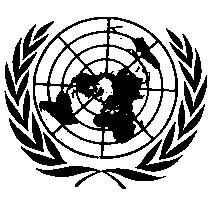 UNITED NATIONS Paragraph 2.8., amend to read:"2.8.	"Key" means any mechanical and/or electronic solution designed and constructed to provide a method of operating a locking system which is designed and constructed to be operated by that mechanical and/or electronic solution."Insert new paragraphs 2.10. to 2.12., to read:"2.10.		"Primary user" is a user who is able to authorize digital keys. There can be more than one primary users.2.11.	"Digital key" means a key designed to be transferred to multiple devices by the primary user(s) through dedicated processes. 2.12.	"Close proximity" means a distance of less than 6 m."Paragraph 5.1.16., amend to read:"5.1.16.	In addition, digital keys shall comply with the provisions of Annex 9."Annex:Insert a new Annex 8, to read: "Annex 8 (reserved)"Insert a new Annex 9, to read: "Annex 9 Safety provisions for digital keys1.	GeneralThe purpose of this annex is to specify the requirements for documentation and verification for digital keys used to operate the ‘device to prevent unauthorized use’ of the vehicle. 2.	Definitions 2.1.	"Authorization process" means any method to provide the digital key which can operate the ‘device to prevent unauthorized use’ of the vehicle. 2.2.	"Revocation process" means any method to prevent the digital key to operate the ‘device to prevent unauthorized use’ of the vehicle.2.3.	"Boundary of functional operation" defines the boundaries of the external physical limits (e.g. distance) within which the digital key is able to operate the ‘device to prevent unauthorized use’ of the vehicle.3.	DocumentationThe vehicle manufacturer shall provide the following documentation for type approval:3.1.	A description of the authorization process.3.2.	A description of the revocation process. 3.3.	A description of the boundary of functional operation.3.4.	A description of the safety measures designed within the digital key revocation process to ensure safe operation of the vehicle.4.	Requirements for Safe Operation 4.1.	A digital key shall only be transferred to a device via the authorization process.4.2.	There shall be a revocation process. 4.2.1.	Revocation of a digital key shall not result in an unsafe condition. A risk reduction analysis using functional safety standard such as ISO 26262 and safety of the intended functionality standard such as ISO/PAS 21448, which documents the risk to vehicle occupants caused by revocation of a digital key and documents the reduction of risk resulting from implementation of the identified risk mitigation functions or characteristics.4.2.2.	It shall be possible for the primary user(s) to identify the number of authorized registered digital keys. 4.3.	Boundary of functional operation for the device to prevent unauthorized use:4.3.1.	Unlocking of the device to prevent unauthorized use shall require that an authorized registered digital key is detected in the interior of the vehicle, or in close proximity of the vehicle.4.3.2.	The requirements in paragraph 4.3.1. shall not apply during a remote control manoeuvring and remote control parking as defined in UN Regulation No. 79.4.4.	Detailed information shall be contained in the owner's manual of the vehicle, or by any other communication means in the vehicle; as a minimum, this information shall include:(a)	The method(s) for authorization of the digital key;(b)	The method(s) for revocation of the digital key.5.	The effectiveness of the system shall not be adversely affected by cyber-attacks, cyber threats and vulnerabilities. The effectiveness of the security measures shall be demonstrated by compliance with UN Regulation No. 155."6.	VerificationVerification of the functionality of the digital key shall be conducted with support of manufacturer's documentation as specified in paragraph 3.7.	Competence of the auditors/assessorsThe assessments under this Annex shall only be conducted by auditors/assessors with the technical and administrative knowledge necessary for such purposes. They shall in particular be competent as auditor/assessor for ISO 26262-2018 (Functional Safety - Road Vehicles), and ISO/PAS 21448 (Safety of the Intended Functionality of road vehicles); and shall be able to make the necessary link with cybersecurity aspects in accordance with UN Regulation No 155. and ISO/SAE 21434). This competence should be demonstrated by appropriate qualifications or other equivalent training records."E/ECE/TRANS/505/Rev.3/Add.160/Amend.1E/ECE/TRANS/505/Rev.3/Add.160/Amend.121 November 2022